Положениео Совете обучающихся1. Общие положения1.1. Совет обучающихся (далее Совет) является выборным органом самоуправления учреждением.1.2. Совет функционирует на основании Федерального закона «Об образовании в Российской Федерации» от 29 декабря 2012 г. № 273-ФЗ (ст.26 п.6), Устава и настоящего Положения.1.3. Деятельностью Совета обучающихся является реализация права обучающихся на участие в управлении образовательным учреждением, способствующая приобретению обучающимися знаний, умений и опыта организационной и управленческой деятельности.1.4. Совет проводит на базе учреждения заседания не реже одного раза в четверть. Участие в работе Совета является обязательным для всех его членов.2. Порядок формирования Совета обучающихся2.1. Совет формируется на выборной основе сроком на один год.2.2. Состав Совета формируется из числа обучающихся 8-11 классов путем прямых выборов из числа выдвинутых кандидатов.2.3. Совет самостоятельно определяет свою структуру.2.4. Совет возглавляет председатель, избираемый на первом заседании большинством голосов вновь избранных членов Совета. Председатель планирует и организует деятельность Совета.2.5. В составе Совета формируются инициативные группы (учебная, дисциплины и порядка, досуговая, спортивная и т.д.).2.6. Деятельность Совета координирует заместитель директора по воспитательной работе.3. Задачи Совета обучающихся3.1. Представление интересов обучающихся в процессе управления учреждением.3.2. Поддержка и развитие инициативы обучающихся в жизни коллектива учреждения.3.3. Реализация и защита прав обучающихся.3.4. Организация взаимодействия с органами самоуправления  учреждения  по вопросам образовательной деятельности.3.5. Приобретение навыков управления детским коллективом.4. Функции Совета обучающихся4.1. Совет выступает от имени обучающихся при решении вопросов жизни школьного коллектива:- изучает и формулирует мнение обучающихся по вопросам организации жизни коллектива обучающихся;- представляет позицию обучающихся в органах самоуправления учреждения;- оказывает организационную помощь в работе старост (командиров) классов;- содействует реализации инициатив обучающихся в организации досуговой деятельности.4.2. Содействует разрешению конфликтных вопросов: участвует в решении проблем, согласует взаимные интересы обучающихся, педагогов и родителей (законных представителецй), соблюдая при этом принципы защиты прав обучающихся.5. Права и обязанности Совета обучающихся5.1. Совет имеет право:- знакомиться с локальными нормативными документами учреждения и их проектами в пределах своей компетенции, вносить в них изменения и предложения по совершенствованию работы;- направлять руководству учреждения письменные запросы, предложения по работе и получать на них официальные ответы;- получать от администрации информацию по вопросам жизни учреждения,- пользоваться организационной поддержкой должностных лиц учреждения, отвечающих за воспитательную работу, при подготовке и проведении мероприятий Советом обучающихся;- вносить руководству предложения по совершенствованию образовательного процесса;- вносить руководству предложения о поощрениях и взысканиях обучающихся;- организовывать шефство старших классов над младшими;- организовывать дежурство обучающихся, поддержание дисциплины и порядка в учреждении;- представлять интересы обучающихся в органах и организациях вне учреждения.- вносить предложения в план воспитательной работы;- осуществлять иные полномочия в соответствии с законодательством  и Уставом учреждения.5.2. Совет обязан:- соблюдать Устав учреждения, данное Положение и реализовывать на практике уставные документы учреждения;- принимать участие в организации и проведение коллективных творческих дел;- соблюдать этические нормы общения;- регулярно посещать заседания Совета.6. Ответственность Совета обучающихся6.1. Совет несет ответственность за выполнение закрепленных за ним задач и функций.6.2. В случае невыполнения задач и функций Совет может быть досрочно переизбран в соответствии с нормами, указанными в данном Положении.7. Делопроизводство Совета обучающихся7.1. Заседания Совета протоколируются секретарем. 7.2. План работы Совета составляется на учебный год исходя из плана воспитательной работы учреждения и предложений членов Совета.7.3. В конце учебного года Совет составляет отчет о выполненной работе.ПРИНЯТОна заседании педагогического совета№ 2 от 22.09.2015г.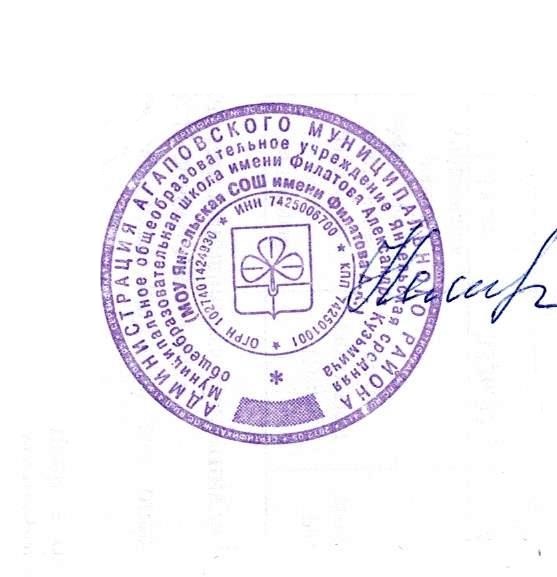 УТВЕРЖДАЮДиректор ________________Л.Е.Немкова